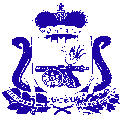 СОВЕТ ДЕПУТАТОВ ЛЕХМИНСКОГО СЕЛЬСКОГО ПОСЕЛЕНИЯ ХОЛМ-ЖИРКОВСКОГО РАЙОНА СМОЛЕНСКОЙ ОБЛАСТИ.___________________________________________________________________РЕШЕНИЕот  20.12.2021 года	№57Об утверждении Перечня индикативных показателей муниципального контроля на автомобильном транспорте, городском наземном электрическом транспорте и в дорожном хозяйстве в муниципальном образовании Лехминского сельского поселения Холм-Жирковского района Смоленской областиВ соответствии с ч.5 ст.ЗО Федерального закона от 31.07.2020 №248-ФЗ «О государственном контроле (надзоре) и муниципальном контроле в Российской Федерации», разделом 7 Положения о муниципальном контроле на автомобильном транспорте, городском наземном электрическом транспорте и в дорожном хозяйстве на территории Лехминского сельского поселения Холм-Жирковского района Смоленской области, утвержденным решением Совета депутатов Лехминского сельского поселкения Холм-жирковского района Смоленской области от 03.12.2021 года №49, Уставом муниципального образования Лехминского сельского поселении Холм-Жирковского района Смоленской области, Совет депутатов Лехминского сельского поселения Холм-Жирковского района Смоленской областиРЕШИЛ:1.	Утвердить прилагаемый Перечень индикативных показателей
муниципального контроля на автомобильном транспорте, городском наземном электрическом транспорте и в дорожном хозяйстве в Лехминском сельском поселении Холм-Жирковскогорайона Смоленской области.2.	Настоящее решение вступает в силу со дня его подписания и подлежит
официальному опубликованию в средстве массовой информации
Лехминского сельского поселения «ЛЕХМИНСКИЙ ВЕСТНИК» и размещению
на официальном сайте Администрации Лехминского сельского поселения Холм-
Жирковского района Смоленской области в информационно-
телекоммуникационной сети «Интернет».Глава муниципального образованияЛехминского сельского поселенияХолм-Жирковского района       Смоленской области		   Н.В. БорисоваУтверждено решением Совета депутатов Лехминского сельского поселения Холм-Жирковского района Смоленской области от 20.12.2021г. №57Переченьиндикативных показателей муниципального контроля на автомобильном транспорте, городском наземном электрическом транспорте и в дорожном хозяйстве в муниципальном образовании Лехминского сельского поселения Холм-Жирковского района Смоленской областиколичество внеплановых контрольных (надзорных) мероприятий, проведенных за отчетный период;количество внеплановых контрольных (надзорных) мероприятий, проведенных на основании выявления соответствия объекта контроля параметрам, утвержденным индикаторами риска нарушения обязательных требований, или отклонения объекта контроля от таких параметров, за отчетный период;общее количество контрольных (надзорных) мероприятий с взаимодействием, проведенных за отчетный период;количество контрольных (надзорных) мероприятий с взаимодействием по каждому виду КНМ, проведенных за отчетный период;количество контрольных (надзорных) мероприятий, проведенных с использованием средств дистанционного взаимодействия, за отчетный период;количество обязательных профилактических визитов, проведенных за отчетный период;	хколичество предостережений о недопустимости нарушения обязательных требований, объявленных за отчетный период;количество контрольных (надзорных) мероприятий, по результатам которых выявлены нарушения обязательных требований, за отчетный периода;количество контрольных (надзорных) мероприятий, по итогам которых возбуждены дела об административных правонарушениях, за отчетный период;сумма административных штрафов, наложенных по результатам контрольных (надзорных) мероприятий, за отчетный период;количество направленных в органы прокуратуры заявлений о согласовании проведения контрольных (надзорных) мероприятий, за отчетный период;количество направленных в органы прокуратуры заявлений о согласовании проведения контрольных (надзорных) мероприятий, по которым органами прокуратуры отказано в согласовании, за отчетный период;общее количество учтенных объектов контроля на конец отчетного периода;количество учтенных контролируемых лиц на конец отчетного периода;количество учтенных контролируемых лиц, в отношении которых проведены контрольные (надзорные) мероприятия, за отчетный период;16)	количество исковых заявлений об оспаривании решений, действий
(бездействий) должностных лиц контрольных (надзорных) органов, направленных
контролируемыми лицами в судебном порядке, за отчетный период;17)	количество исковых заявлений об оспаривании решений, действий
(бездействий) должностных лиц контрольных (надзорных) органов, направленных
контролируемыми лицами в судебном порядке, по которым принято решение об
удовлетворении заявленных требований, за отчетный период;18)	количество контрольных (надзорных) мероприятий, проведенных с грубым
нарушением требований к организации и осуществлению государственного
контроля (надзора) и результаты которых были признаны недействительными